Publicado en Barcelona el 24/10/2018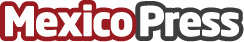 Hispamarkets mejora la visualización de resultados en su propia webHispamarkets aumenta su oferta de servicios desde su propia home, indicando en tiempo real las cotizaciones de las principales criptomonedas y empresas cotizantes en bolsaDatos de contacto:Hispamarkets+ 541151925656Nota de prensa publicada en: https://www.mexicopress.com.mx/hispamarkets-mejora-la-visualizacion-de Categorías: Internacional Finanzas E-Commerce Recursos humanos http://www.mexicopress.com.mx